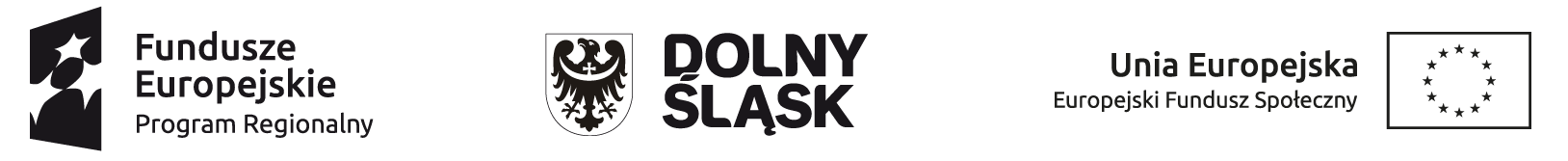 Dotyczy:Tytuł projektu: Poprawa szans  na zatrudnienie osób bezrobotnych, w tym znajdujących  się w szczególnej sytuacjina rynku pracy w powiecie kamiennogórskim (VII)Oś priorytetowa  8 Rynek pracy Działanie  8.1. Projekty powiatowych urzędów pracy							Załącznik Nr 1 do zaproszenia ofertowegoSzczegółowy opis przedmiotu zamówienia                                  Nazwa szkolenia: Szkolenie Okresowe Kierowców – przewóz rzeczyNazwa szkoleniaSzkolenie okresowe kierowców- przewóz rzeczyCel szkoleniaPrzedłużenie uprawnień do wykonywania zawodu kierowcyLiczba osób na szkoleniu1 osobaIlość godzin szkoleniowychCo najmniej 35 godzinPlanowany termin realizacji szkolenia lipiec  2022 r.Program szkoleniaProgram szkolenia musi obejmować zagadnienia zgodne z:-  ustawą z dnia 6 września 2001 o transporcie drogowym ,- ustawą z dnia 20 czerwca 1997 r. Prawo o ruchu drogowym,- Rozporządzeniem Ministra Infrastruktury z dnia 01.04.2010 r. w sprawie szkolenia kierowców wykonujących przewóz drogowyEgzamin i wzór zaświadczenia-Świadectwo kwalifikacji zawodowej (z odpowiednim logotypem Regionalnego Programu Operacyjnego Wiedza Edukacja Rozwój 2014-2020 oraz Unia Europejska Europejski Fundusz Społeczny) potwierdzające ukończenie szkolenia.Koszty materiałowe i dydaktycznePokrywa jednostka szkoląca- wliczane są w ogólny koszt szkoleniaKoszty ubezpieczenia od następstw nieszczęśliwych wypadkówJednostka szkoląca zobowiązana jest do ubezpieczenia od następstw nieszczęśliwych wypadków uczestnika szkolenia:  któremu nie przysługuje stypendium szkoleniowe,który podjął  zatrudnienie, inną pracę zarobkową lub działalności gospodarczą w trakcie szkolenia  i zamierza to szkolenie ukończyć.Zleceniodawca poinformuje Zleceniobiorcę o konieczności zgłoszenia uczestnika szkolenia do ubezpieczenia niezwłocznie po zaistnieniu ww. sytuacji.